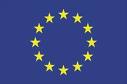 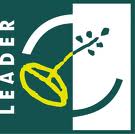 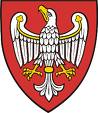 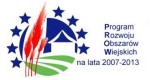 ¯¯¯¯¯¯¯¯¯¯¯¯¯¯¯¯¯¯¯¯¯¯¯¯¯¯¯¯¯¯¯¯¯¯¯¯¯¯¯¯¯¯¯¯¯¯¯¯¯¯¯¯¯¯¯¯¯¯¯¯¯¯¯¯¯¯¯¯Tytuł operacji:Warsztaty FilcowaniaNumer wniosku:Szczegółowy opis zadań etap VIIKwota dofinansowania: 1 100,00Realizacja wskaźnika z LSR:Opis operacji:Warsztaty filcowania odbyły się dnia 17 maja 2014r w Ujskim Domu Kultury. Wykonawcą pokazu filcowania był Ośrodek Kształcenia Zawodowego „KURSAL” z Nakła. Zajęcia odbywały się w grupie 10 osób. Uczestnicy wprowadzeni zostali w tajniki filcowania w celu wykonywania wszelkiego rodzaju ozdób. Obecnie technika ręcznego filcowania stała się popularną formą edukacji artystycznej. Praca z wełną znakomicie rozwija wyobraźnię i zdolności manualne. Uczestnicy wykonywali wszelakie robótki ręczne, zapoznali się również z techniką rzemiosła artystycznego.STOWARZYSZENIE DOLINA NOTECI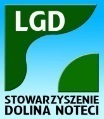 ul. Notecka 2864-800 Chodzież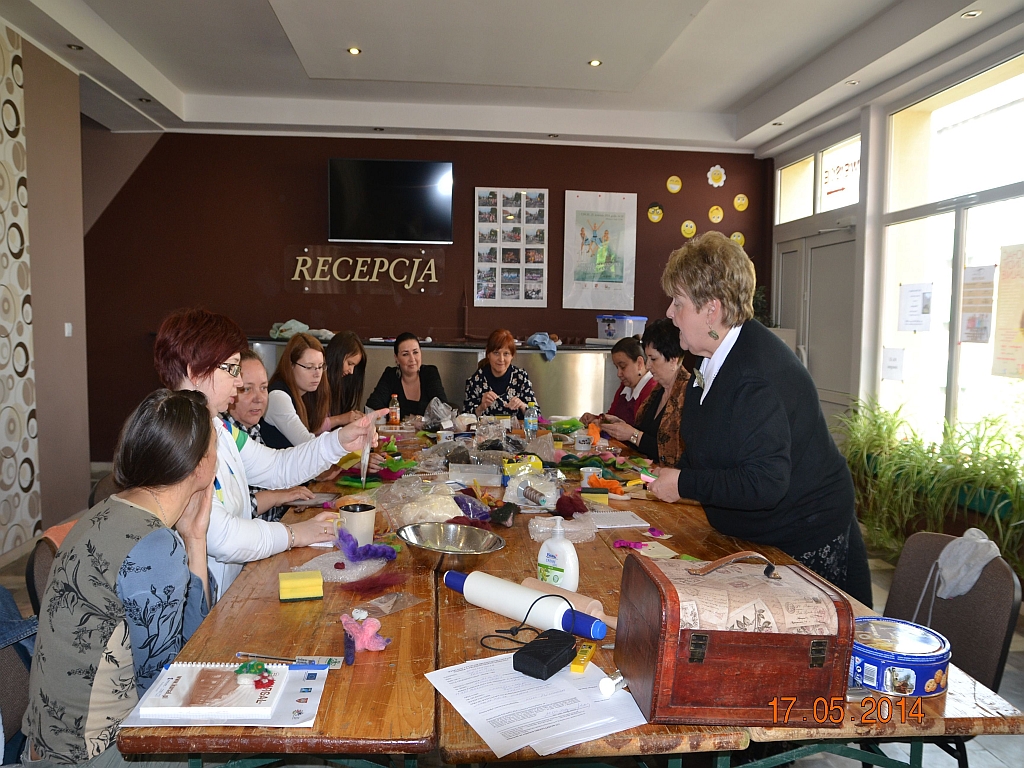 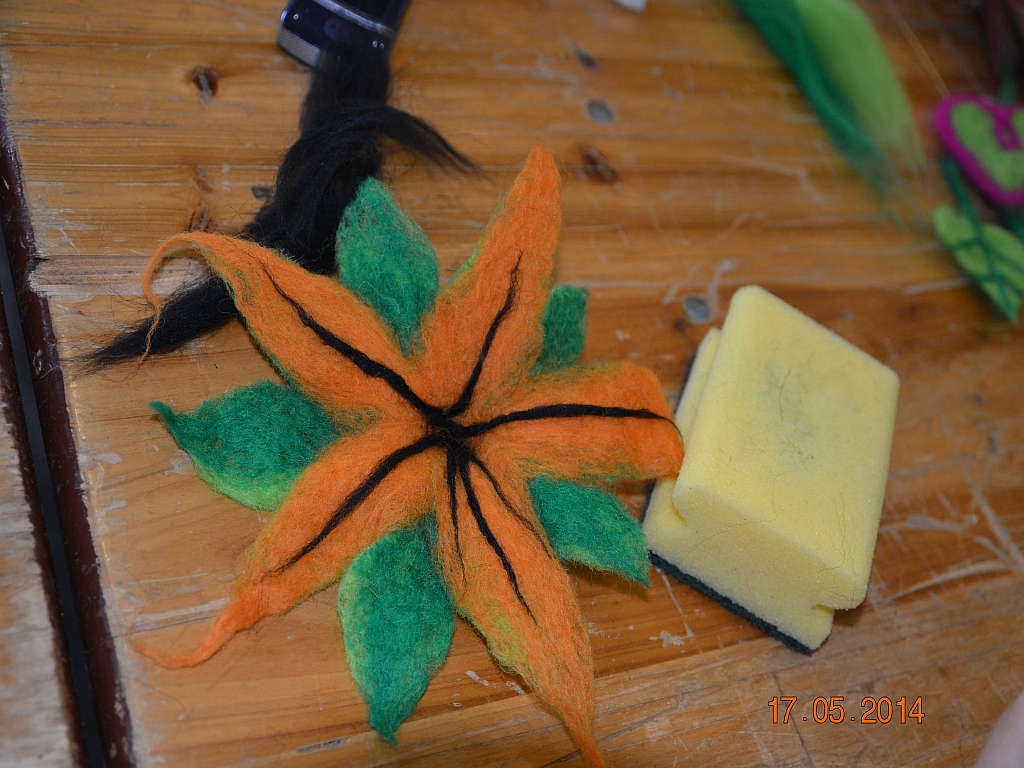 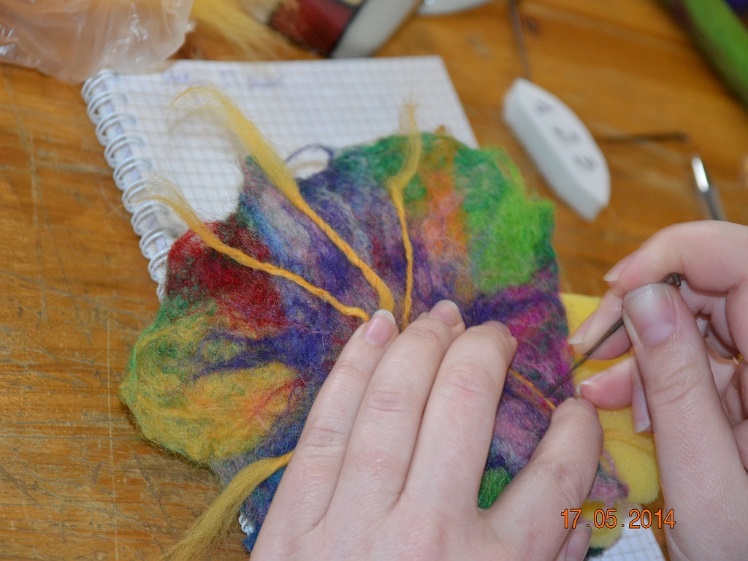 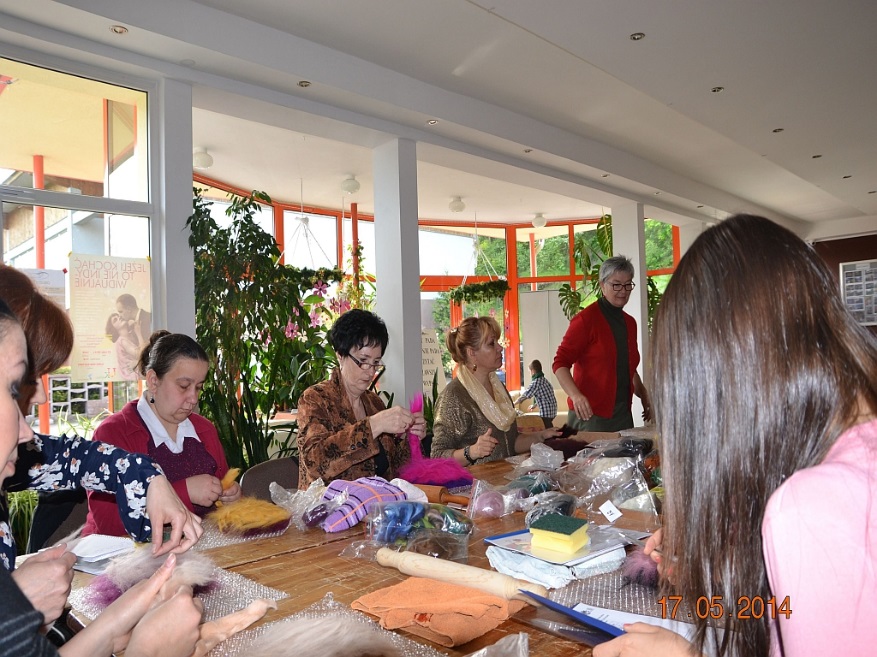 